TABELA GRUP TURNIEJOWYCH dzieci z  dzielnicy XVIII płacą 50% wpisowegoTerminarz rozgrywek:9.15 – 9.45  potwierdzanie udziału w turnieju.10.00 – otwarcie turnieju.  I runda	–   godz.  10.15  -  10.35II runda	–   godz.  10.45  -  11.05III runda	–   godz.  11.15  -  11.35IV runda	–   godz.  11.45  -  12.05V runda	–   godz.  12.15  -  12.35VI runda	–   godz.  12.45  -  13.05VII runda	–   godz.  13.15  -  13.35Zakończenie  turnieju  oraz rozdanie nagród godz. 14.05 Od uczestników wymagana jest podstawowa umiejętność gry w szachy.Na miejscu w trakcie trwania turnieju otwarte będzie stoisko z literaturą szachową. Wszyscy uczestnicy otrzymają medale, dyplomy oraz nagrodyDla  najlepszych  trzech  przedszkoli  przewidziano puchary SERDECZNIE ZAPRASZAMY !IV  ŚWIĄTECZNY  OGÓLNOPOLSKITURNIEJ  SZACHOWY PRZEDSZKOLAKÓW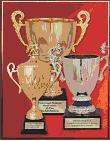 pod patronatem  Bogusława Kośmidera  Przewodniczącego Rady Miasta Krakowao Puchar Stanisława Moryca
Przewodniczącego Rady Dzielnicy XVIII Miasta KrakowaKraków – Nowa Huta  -  05 kwietnia  2014 rokKOMUNIKAT ORGANIZACYJNY  IV  ŚWIĄTECZNEGO  OGÓLNOPOLSKIEGO TURNIEJU SZACHOWEGO PRZEDSZKOLAKÓW PANTRONAT TURNIEJU: Bogusław  Kośmider – Przewodniczący Rady Miasta Krakowa. CEL:Popularyzacja szachów wśród najmłodszych dzieciIntegracja absolwentów Przedszkola 96Wymiana doświadczeń szkoleniowych i organizacyjnychPromocja Dzielnicy XVIII Nowa Huta w środowisku szachowymORGANIZATORZY: Rada Dzielnicy XVIII  - Nowa Huta Miasta  Krakowa Samorządowe Przedszkole nr 96  „Pod Świerkami”  	31-971 Kraków , os. Zielone 27GOŚCIE HONOROWI: SPONSORZY: Rada Dzielnicy XVIII – Nowa Huta Miasta  Krakowa Samorządowe Przedszkole nr 96  „Pod Świerkami”  	31 – 971 Kraków , Os. Zielone 27  PATRONAT MEDIALNY: Marcin         Warszawski	Dziennik PolskiAgnieszka   Łoś		Głos Nowej HutyJerzy           Moraś		Panorama szachowa – najstarsze	                                                 czasopismo szachowe w PolsceMIEJSCE GRY: Samorządowe Przedszkole Nr 96 „POD ŚWIERKAMI” 31-971 Kraków os. Zielone 27 UCZESTNICY:Dzieci urodzone w 2007 roku i młodsze bez względu na miejsce zamieszkania oraz absolwenci Przedszkola nr 96DOJAZD:Tramwaje: 1,5        w stronę Nowej Huty   (przystanek - Kocmyrzowska) Autobusy: 139,501 w stronę Nowej Huty   (przystanek – Aleja Róż)ZGŁOSZENIA:Marek Czepiec     kom.: 0692 072 322    e-mail: bogmar17@o2.plZgłoszenie powinno zawierać:imię, nazwisko, kategorię szachową , miejscowość, nazwę przedszkola  lub szkoły - ( nie klubu ) oraz datę urodzenia (dzień, miesiąc, rok).Ostateczny  termin zgłaszania zawodników upływa  03.04.2014 r.Zawodnicy  zgłoszeni  po  tym  terminie  mogą  grać  w  turnieju wyłącznie  od  rundy  2  (w miarę wolnych miejsc)  !!
 GrupaZawodnicyIlość rundTempo gryWpisoweADziewczęta urodzone w 2007 r. i młodsze7P-10 10 PLN *BChłopcy urodzeni w 2007 r. i młodsi7P-10 10 PLN *CAbsolwenci Przedszkola 967P-10 15 PLNKsiądz Wiesław Wilmański SAC Proboszcz  Parafii Matki Bożej Pocieszenie w Nowej Hucie.      .Ksiądz Marek Ostapiszyn SAC Dyrektor Zespołu Szkół Pallotyńskich  w Nowej Hucie.      Tomasz Urynowicz	Przewodniczący Komisji Sportu ,Turystyki i Kultury Fizycznej Rady Miasta KrakowaStanisław Moryc	  Przewodniczący Zarządu Dzielnicy XVIII – „Nowa Huta” Rady Miasta KrakowaAndrzej Kowalik	 Przewodniczący Komisji Edukacji, Sportu Turystyki Rady Dzielnicy XVIIIMariusz Woda	 Zarząd Dzielnicy XVIII –  Nowa HutaAnna Trela    Dyrektor Samorządowego Przedszkola  nr 93Hana Siwek    Dyrektor Samorządowego Przedszkola  nr 94Celina Piwowarczyk   Dyrektor Samorządowego Przedszkola  nr 104Ewa Wilamska    Dyrektor Samorządowego Przedszkola  nr 151